 MATEMÁTICA  – MEDIDAS DE TEMPO-CALENDÁRIO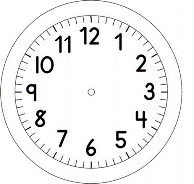 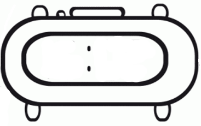 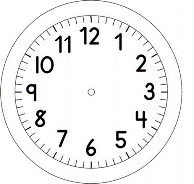 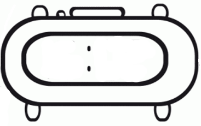 O OTTÁVIO FEZ ANIVERSÁRIO DIA 3 DE MAIO.O SEGUNDO DOMINGO DO MÊS DE MAIO É O DIA  DAS MÃES. OLHE NO CALENDÁRIO DE SUA CASA.VEJA EM QUE DIA DA SEMANA COMEÇOU O MÊS DE MAIO.AGORA QUE JÁ SABE PREENCHA O CALENDÁRIO DO MÊS DE MAIO.MARQUE DE VERMELHO OS DIAS DO FINAL DE SEMANA-SÁBADO E DOMINGO.CIRCULE O DIA 1º DE MAIO, QUE FOI O DIA DO TRABALHADOR.LIGUE A FOTO DO OTTAVIO COM O DIA DO ANIVERSÁRIO DELE.ESCREVA MÃE NO DIA QUE  SERÁ O DIA DAS MÃES.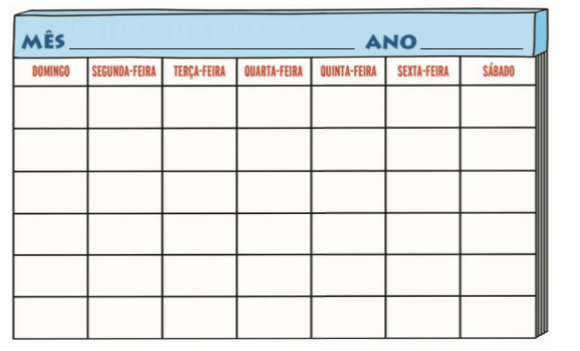 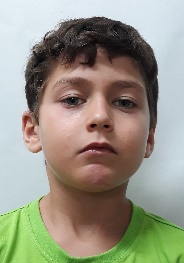 